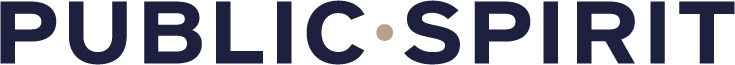 FUNCTIEPROFIELLid/beoogd voorzitter en eenLid op voordracht van huurders Raad van Commissarissen---Heuvelrug Wonen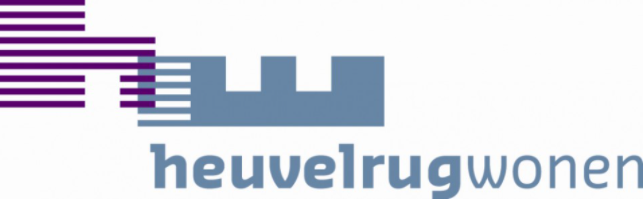 PublicSpiritJetske Goudsmitpartner16 april 2021De organisatie Heuvelrug Wonen is een woningcorporatie, actief op de Utrechtse Heuvelrug. In de Doornse, Driebergse en Leersumse samenleving beheren we ruim 3.400 woningen, een kwart van het totale woningbestand in de gemeente Utrechtse Heuvelrug. Met 37 medewerkers en met onze maatschappelijke partners werken we aan een vitale en aantrekkelijke woonomgeving waarin het goed wonen is.In het ondernemingsplan 2018-2021 heeft Heuvelrug Wonen de missie, visie en strategie als volgt geformuleerd:Missie Heuvelrug Wonen zorgt voor goede, betaalbare huisvesting voor mensen die hier zelf niet in kunnen voorzien, primair binnen de gemeente Utrechtse Heuvelrug. Visie Dit doen we door onze betaalbare voorraad op peil te houden, en daar waar nodig en mogelijk uit te breiden. Hierbij willen we de woonlasten zo laag mogelijk houden.Strategie We zetten in op nieuwbouw en herbestemming. Hierin zien we de belangrijkste oplossing voor doorstroming, terugdringen van de wachtlijsten en voldoende passende huisvesting. We houden de woonlasten zo laag mogelijk. Hiervoor zetten we in op een gematigd huurbeleid en investeren in duurzame maatregelen. We bedienen onze bewoners en toekomstige huurders zo optimaal mogelijk. Dit doen we met aandacht en respect, door goed te luisteren naar de klant en ze serieus te nemen.  Fusie met Woningstichting CothenDe Raden van Commissarissen en de bestuurders van Heuvelrug Wonen en Woningbouwstichting Cothen hebben gesprekken gevoerd over de mogelijkheden voor een verdere samenwerking tussen beide woningcorporaties. Deze gesprekken hebben er toe geleid dat een intentieovereenkomst is getekend waarin het voornemen tot een fusie per 1 januari 2022 is opgenomen. Tot dat moment blijven beide organisaties zelfstandig functioneren. Vervolgens zal Heuvelrug Wonen de werkzaamheden in Cothen overnemen. Hiermee voegt Heuvelrug Wonen 300 woningen toe aan haar bezit. Woningstichting Cothen kan alle volkshuisvestelijke opdrachten in Cothen niet meer zelfstandig realiseren. Ook in Cothen is er een enorme vraag naar nieuwe sociale huurwoningen. Heuvelrug Wonen en Woningbouwstichting Cothen werken al langer samen. Meer informatie over de organisatie en het ondernemingsplan 2018-2021 ‘Nieuwe Balans’ is te vinden op www.heuvelrugwonen.nl.De Raad van Commissarissen De Raad van Commissarissen (RvC) van woningcorporatie ‘Heuvelrug Wonen’ houdt integraal toezicht op de algemene gang van zaken van de corporatie via de directeur-bestuurder en staat deze met advies terzijde. Daarnaast fungeert de RvC als werkgever van de directeur-bestuurder. Bij het uitoefenen van het toezicht laat de RvC zich leiden door de beginselen van good governance. De RvC vergadert ten minste vier maal per jaar. Daarnaast participeren de commissarissen in een commissie van de RvC en nemen ze deel aan themabijeenkomsten, stakeholdersbijeenkomsten en (informele) medewerkersbijeenkomsten. In de uitoefening van haar werkzaamheden acteert de RvC vanuit de volgende visie:De Raad van Commissarissen is onafhankelijk en zelfstandig in staat om een oordeel te vormen over het beleid en het functioneren van de corporatie ‘Stichting Heuvelrug Wonen’ en haar bestuurder. De Raad van Commissarissen acteert binnen de wettelijke kaders en bewaakt het dienen van het maatschappelijke belang door de corporatie, de doelstellingen en de financiële continuïteit van de corporatie. Tevens houdt de Raad van Commissarissen voeling met relevante belanghebbenden. Daarbij stelt de Raad van Commissarissen heldere kaders op richting het bestuur en de corporatie. De Raad van Commissarissen houdt proactief toezicht met gepaste distantie op de bestuurder en is in staat om de bestuurder ter verantwoording te roepen.De RvC bestaat primair uit generalisten die gezamenlijk een multidisciplinair team vormen. In het kader van de integrale besluitvorming beschikt ieder lid over een specifiek aandachtsgebied, maar bovenal ook over een helikopterview. Van de leden wordt besluitvaardigheid en resultaatgerichtheid verwacht. Zij moeten in staat zijn scherpe discussies collegiaal te voeren en weten waarop zij dienen te sturen en de juiste vragen te stellen.Algemene vereisten:Alle leden van de RvC beschikken tenminste over de volgende kwaliteiten:Het hebben van een helikopterview, analytisch vermogen en het kunnen onderscheiden van hoofd- en bijzaken (denkniveau op tenminste HBO-niveau).Het in hoofdlijnen kunnen functioneren als een klankbord voor het bestuur voor diverse (deel-)terreinen van beleid.Het hebben van kennis van en ervaring met bestuurlijke besluitvormingsprocessen.Het inzicht hebben in strategische afwegingsprocessen.Het kunnen werken in teamverband.Het hebben van een algemene interesse voor de samenleving en de volkshuisvesting.Het hebben van affiniteit met de doelstelling van de corporatie.Affiniteit met en inzicht in de vereisten vanuit de Governancecode van woningcorporaties.Beschikken over eigenschappen als discussievaardigheid, vergadervaardigheid, besluitvaardigheid en communicatievaardigheid.Voldoende beschikbaarheid, bij voorkeur vergadert de RvC overdag.De functie Rollen van de RvC:De RvC vervult drie rollen binnen de verantwoordelijkheden die door het wettelijk kader, de statuten van de corporatie en de Governancecode woningcorporaties zijn toegekend. Dit zijn: 1. De rol van toezichthouder op het bestuur. 2. De rol van klankbord/raadgever voor het bestuur. 3. De rol van werkgever van het bestuur. Ad 1: In zijn rol van toezichthouder is de RvC verantwoordelijk voor: het toezicht houden op het beleid van de bestuurder, de realisatie van de strategische doelstellingen van de corporatie en de wijze waarop het bestuur het beleid uitvoert; het oog houden op risico’s die de realisatie van de doelstelling bedreigen;het toezicht houden op de algemene gang van zaken binnen de corporatie; het goedkeuren van besluiten van het bestuur over belangrijke onderwerpen, indien zulke besluiten aan de goedkeuring van de RvC zijn onderworpen op grond van de statuten, eventuele aanvullende bepalingen in een bestuursreglement en/of de Governancecode woningcorporaties. Ad 2: In zijn rol als klankbord voor de bestuurder is de RvC verantwoordelijk voor: het reflecteren met de bestuurder over de strategie in relatie tot de omgeving; het reflecteren met de bestuurder bij omvangrijke operationele beslissingen, zoals bijvoorbeeld het doen van omvangrijke investeringen; het desgevraagd ondersteunen van de bestuurder bij strategische beslissingen (het aangaan van fusies/samenwerkingsverbanden, het oprichten van deelnemingen, organisatieaanpassingen, etc.); het reflecteren met de bestuurder over de relatie met (maatschappelijke) partners en de inbreng van de belanghouders; het geven van gevraagd en ongevraagd advies, met inachtneming van de verantwoordelijkheid van de bestuurder. Ad 3: In zijn rol als werkgever houdt de RvC zich bezig met: het vormgeven van de topstructuur; het selecteren en benoemen van de bestuurder; het belonen van de bestuurder; het beoordelen van het functioneren van de bestuurder; het bevorderen van de ontwikkeling van competenties van de bestuurder; het schorsen en ontslaan van de bestuurder.De RvC evalueert jaarlijks haar functioneren, taakopvatting en werkwijze.CompetentiesDe eigenschappen waarover een RvC-lid moet beschikken, hebben in de herziene Woningwet 2015 een wettelijk kader gekregen (zie de bijlage 2 bij deze profielschets). De profielschets van de RvC van Heuvelrug Wonen voldoet aan dit wettelijk kader en aan de beginselen van de Governancecode 2020. Specifiek profiel lid/beoogd voorzitterDeze commissaris zal in eerste instantie tot lid benoemd worden en is per 1 juli 2022 de beoogd voorzitter van de RvC.Wij zoeken een ervaren toezichthouder met zeer goede kennis van governance. De voorzitter heeft affiniteit met de regio, heeft veel aandacht voor het proces en kan het team optimaal laten functioneren. Hij/zij stimuleert en faciliteert het voeren van een open dialoog, gericht op het bij elkaar brengen van de verschillende standpunten.De eerste tien maanden heeft dit lid met name de aandachtgebieden strategie, organisatie en samenwerkingsverbanden.De voorzitter is in staat om:de balans te borgen tussen de onderlinge toezichthouders;het teambelang altijd voor het individuele belang te stellen;de toezichthouders kritisch te wijzen op hun rol als toezichthouder indien nodig.De voorzitter heeft een aantal specifieke taken, hij/zij:is verantwoordelijk voor het goed functioneren van de raad. Dit houdt onder andere in het leiden van de vergaderingen van de raad en het organiseren van de collegiale besluitvorming;coördineert de communicatie tussen raad en bestuur, waaronder afstemming van de informatievoorziening door het bestuur aan de raad;coördineert de contacten tussen andere leden van de raad en het bestuur; de voorzitter is eerste aanspreekpunt voor het bestuur;De voorzitter beschikt over:affiniteit met de volkshuisvesting, bekend met de actuele ontwikkelingen binnen de sector;ruime bestuurlijke en toezichthoudende ervaring, bij voorkeur opgedaan als voorzitter van een bestuur dan wel RvCbrede bedrijfskundige achtergrond, kennis van strategie en organisatieontwikkeling en ervaring met vraagstukken op het gebied van samenwerking;het vermogen om het groepsproces binnen de raad goed te leiden en biedt daarbij ruimte aan de RvC-leden en kan hen meenemen naar een besluit; een samenbindende persoonlijkheid en laat daarmee de raad als team functioneren;heeft oog voor individuele kwaliteiten van de leden en weet die te benutten;de voorzitter onderschrijft de uitgezette koers en het ondernemingsplan en draagt actief bij aan de realisatie van de koers en de maatschappelijke opgave;visie, deskundigheid en overtuigingskracht om draagvlak te genereren voor beslissingen, en in staat om het collegiaal functioneren van de raad te stimuleren en te bewaken; kennis van de verwachtingen van de stakeholders van Heuvelrug Wonen; het vermogen en de attitude om als positief-kritisch en constructief klankbord te functioneren voor het bestuur en deze met adviezen ter zijde te staan;persoonlijk en maatschappelijk reflecterend vermogen, bedachtzaam in zijn/haar oordeel; zakelijke nuchterheid en besluitvaardigheid, maar ook sociaal vaardig, verbindend en een teamplayer;is in staat om ook in een crisissituatie het overzicht te behouden, te interveniëren indien nodig en het bestuur te ondersteunen waar mogelijk.Van de voorzitter wordt gevraagd, dat deze voldoende tijd beschikbaar heeft, ook indien nodig tijdens een crisissituatie. Naast de tijdsbesteding voor de reguliere vergaderingen, zal de voorzitter extra tijd besteden aan het onderhouden van de noodzakelijke contacten. Specifiek profiel lid op voordracht huurdersVoor de tweede vacature zoeken we een lid op voordracht van de huurders. Heuvelrug Wonen heeft een samenwerkingsovereenkomst afgesloten met de HBV. Dit nieuwe lid RvC wordt benoemd op voordracht van de HBV.Daarom zijn ook de volgende criteria van belang:kennis van volkshuisvesting en de prestatieafspraken en weten wat er speelt binnen onze gemeente Utrechtse Heuvelrug en bij woningbouwcorporaties in de regio. aantoonbare affiniteit met huurdersbelangen en huurdersvertegenwoordiging; kan verbinding leggen tussen tussen huurders en de belangen van een woningbouwcorporatie en haar vertegenwoordiging de HBV-HW.  mee kunnen en willen denken over het versterken van de huurdersparticipatie en het verder professionaliseren van de huurdersbelangen vertegenwoordiging. inlevingsvermogen in en kennis van de verwachtingen van de belanghouders van Heuvelrug Wonen; de commissaris zit zonder last of ruggespraak in de RvC, maar moet intrinsiek de belangstelling hebben om met de huurdersvereniging en andere bewonersvertegenwoordigingen in gesprek te gaan.Verder zijn inhoudelijk de volgende aspecten van belang:kennis van en visie op actuele ontwikkelingen in de corporatiesector. Visie op kansen en mogelijkheden binnen de bestaande volkshuisvestelijke kaders.kennis van specifieke wet- en regelgeving voor de corporatiesector; ervaring met politieke/bestuurlijke besluitvormingsprocessen en onderhandelingen; kennis van het functioneren van een (lokale) overheid.De kandidaat is in staat om de ontwikkelingen ten aanzien van zijn/haar kennisgebied te vertalen naar de volkshuisvesting en de corporatie en heeft bij voorkeur binding met het werkgebied van de corporatie. De RvC zoekt naar kandidaten die de juiste balans vinden in tegenkracht, samenwerking en verbinding. Kandidaten die verrassende vragen kunnen en durven te stellen en die vanuit verschillende invalshoeken naar een vraagstuk kunnen kijken. Een toezichthouder die gericht is op het voeren van een open, prikkelende dialoog om zo gezamenlijk als team tot de juiste afweging te kunnen komen.De RvC streeft naar diversiteit binnen het team. Bij de invulling van deze vacatures zal dan ook nadrukkelijk gekeken worden naar een diverse samenstelling.Benoeming en vergoedingDe benoemingsperiode is voor een periode van vier jaar met de mogelijkheid tot verlenging van vier jaar. 

Voor wat de honorering van de leden betreft, deze valt binnen het vigerende wettelijk kader de WNT en de VTW beroepsregel. Meer informatie
PublicSpirit kan u meer informatie verschaffen over functie. Voor inhoudelijke vragen kunt u contact opnemen met Jetske Goudsmit. Hebt u vragen over de sollicitatieprocedure, dan kunt u terecht bij projectassistente Sandy van Soest, beiden via telefoonnummer 033 – 445 90 50. U kunt uw vraag tevens per e-mail aan ons voorleggen: info@publicspirit.nl.SolliciterenPlanning:Reactietermijn			  	: tot 6 mei Voorselectiegesprekken	 	 	: tot eind meiBespreken cv’s met Heuvelrug Wonen 	: begin juniSelectiegesprekken		 		: medio juniStart lid RvC, beoogd voorzitter		: uiterlijk 1 september		Start lid RvC op voordracht huurders	: uiterlijk 1 septemberDe exacte data worden z.s.m. bekend gemaakt. 
Uw sollicitatie kunt u indienen via onze website (www.publicspirit.nl). Vanuit de vacature op de website kunt u via de optie ‘direct solliciteren’ een motivatiebrief en een cv uploaden. Vermeld in uw motivatiebrief het vacaturenummer: 7413 (lid RvC, beoogd voorzitter) of 7436 (lid RvC op voordracht huurders). Indien uw sollicitatie door ons is ontvangen, krijgt u een automatisch gegenereerde ontvangstbevestiging. Mocht u geen ontvangstbevestiging hebben ontvangen, neemt u dan contact met ons op.Met de inwerkingtreding van de herziene Woningwet per 1 juli 2015 moeten woningcorporaties voorgenomen benoemingen of herbenoemingen van bestuurders en commissarissen voor een zienswijze van de minister voorleggen aan de Autoriteit woningcorporaties. Een (her)benoeming zonder zienswijze of bij negatieve zienswijze is onrechtmatig op grond van de wet. De Autoriteit woningcorporaties voert voor de zienswijze een toets op de geschiktheid en betrouwbaarheid (’fit- en propertoets’) van de beoogde kandidaten uit. De kandidaat zal dus voorgedragen worden voor benoeming aan de Autoriteit woningcorporaties. Meer informatie over de fit- en propertoets vindt u op de site van de vereniging toezichthouders woningcorporaties (VTW).Bijlage 1Onverenigbaarheden Het lidmaatschap van een RvC is conform de herzieningswet toegelaten instellingen volkshuisvesting onverenigbaar met:het lidmaatschap van een bestuur van een toegelaten instelling; het eerdere lidmaatschap van het bestuur van de toegelaten instelling of haar directe rechtsvoorganger; het eerdere lidmaatschap van de raad van toezicht van een toegelaten instelling of haar directe rechtsvoorganger, indien ten tijde van dat lidmaatschap in verband met een ondeugdelijke bedrijfsvoering aan die toegelaten instelling een aanwijzing is opgelegd; het lidmaatschap van enige raad van toezicht, raad van commissarissen of dienovereenkomstige andere toezichthoudende instantie, indien een ander lid van de raad van toezicht van de betrokken toegelaten instelling zitting heeft in die zodanige raad of instantie; het lidmaatschap van een orgaan van, en een functie bij, een andere rechtspersoon of vennootschap die op het maatschappelijke belang gerichte werkzaamheden verricht, indien een bestuurder van de toegelaten instelling bestuurder is van die rechtspersoon of vennootschap; het lidmaatschap van een college van burgemeester en wethouders van een gemeente waar de toegelaten instelling haar woonplaats heeft of feitelijk werkzaam is, of van een orgaan van een organisatie die zich ten doel stelt de belangen van gemeenten te behartigen; het lidmaatschap van een college van gedeputeerde staten van een provincie waar de toegelaten instelling haar woonplaats heeft of feitelijk werkzaam is, of van een orgaan van een organisatie die zich ten doel stelt de belangen van provincies te behartigen; het lidmaatschap van een dagelijks bestuur van een waterschap waar de toegelaten instelling haar woonplaats heeft of feitelijk werkzaam is, of van een orgaan van een organisatie die zich ten doel stelt de belangen van waterschappen te behartigen, en een functie als ambtenaar bij het Rijk, een provincie, een gemeente of een waterschap en enige andere functie, indien de aan die functie verbonden werkzaamheden meebrengen dat een betrokkenheid ontstaat of kan ontstaan bij de werkzaamheden van de toegelaten instelling of bij de ontwikkeling of de uitvoering van het overheidsbeleid op het terrein van de volkshuisvesting. Aanvullend: Een persoon mag maximaal acht jaar van zijn leven zitting nemen in de raad van commissarissen van dezelfde corporatie of diens rechtsvoorgangers (Veegwet).Een persoon mag vijf jaar voorafgaande aan de benoeming geen belangrijke zakelijke relatie hebben gehad met de woningcorporatie of aan haar gelieerde rechtspersoon. Daaronder wordt in ieder geval begrepen het geval dat de commissaris, of een kantoor waarvan hij aandeelhouder, vennoot, medewerker of adviseur is, is opgetreden als adviseur van de corporatie en het geval dat de commissaris bestuurder of medewerker is van een bankinstelling waarmee de corporatie een duurzame en significante relatie onderhoudt (uitspraak toetsingsverzoek Commissie Governancecode voorheen Commissie AedesCode).Bijlage 2In het ‘Besluit toegelaten instellingen Volkshuisvesting 2015’ is een bijlage 1 behorende bij Artikel 18 opgenomen met de competenties, in alfabetische volgorde, waar de toekomstige commissaris aan moet voldoen. Deze bijlage is in samenspraak met de Vereniging Toezichthouders Woningcorporaties opgesteld.Authenticiteit Is consistent in denken en doen (gedrag en houding) onder verschillende omstandigheden. Maakt zichtbaar wat hij/zij werkelijk belangrijk vindt en waar hij/zij voor staat. Dit betekent ook het open communiceren van intenties, ideeën en gevoelens, het uitnodigen tot openheid en eerlijkheid naar diverse betrokken partijen. Juiste informatie geven over de werkelijke situatie en het tijdig erkennen van risico’s, uitdagingen en problemen naar de bestuurder. Bestuurlijk inzicht Kan ingewikkelde materie snel overzien, heeft realiteitszin en een gezond boerenverstand. Heeft oog voor de ontwikkelingen, machtsverhoudingen en gevoelens binnen de toegelaten instelling. Kan schakelen op bestuurlijk niveau, weet complexiteit van het aansturen van een organisatie in al zijn aspecten te duiden en kan goed klankbord zijn voor de bestuurder. Helikopterview Kan gegevens en mogelijke handelswijzen tegen elkaar afwegen en tot een logisch oordeel komen. Onderzoekt/herkent/begrijpt de essentiële vraagstukken. Kan over de eigen portefeuille heen kijken, vooral als problemen de continuïteit van de toegelaten instelling in gevaar kunnen brengen. Integriteit en moreel besef Oefent de functie adequaat en zorgvuldig uit, met inachtneming van regels en verantwoordelijkheden. Oordeelt en handelt op moreel verantwoorde wijze, op basis van algemeen aanvaarde sociale en ethische normen. Is hierbij aanspreekbaar op eigen gedrag en spreekt ook anderen hierop aan. Vertoont goed voorbeeldgedrag voor de eigen organisatie en de sector. Maatschappelijke (omgevings)sensitiviteit en verantwoordelijkheid Onderkent de specifieke rol van de toegelaten instelling als maatschappelijke onderneming en bewaakt binnen de visie en missie van de toegelaten instelling de invulling daarvan. Laat blijken goed geïnformeerd te zijn over (de veranderende) maatschappelijke, politieke en andere ontwikkelingen in de omgeving van de toegelaten instelling alsook over de belangen van belanghouders. Kan dit vertalen naar de volkshuisvesting en deze kennis effectief benutten. Kan omgaan met diverse belanghouders en daarin tot een weloverwogen balans komen voor keuzes en handelen en verantwoordt zich daarover. Onafhankelijke oordeelsvorming Moet de lastige vragen durven blijven stellen (ook als hij/zij daar aanvankelijk alleen in staat), in durven grijpen als dat nodig is en een ‘rechte rug’ hebben bij moeilijke beslissingen. Moet in staat zijn tot onafhankelijke oordeelsvorming. Kan de goede vragen stellen en durft door te vragen. Teamspeler Heeft oog voor het groepsbelang en levert een bijdrage aan het gemeenschappelijke resultaat. Is tevens in staat in collegiaal verband te functioneren en geen pleitbezorger te zijn van individuele belangen. Vakinhoudelijke kennis en visieBeschikt over de voor de bestuurlijke functie vereiste vakinhoudelijke kennis, bijvoorbeeld kennis van financiën bij toegelaten instellingen, van de ontwikkeling en het beheer van vastgoed en kennis op het gebied van volkshuisvestelijke vraagstukken. Heeft een voldoende realistische visie op toekomstige ontwikkelingen op het gebied van de volkshuisvesting en kan deze vertalen in lange termijn doelstellingen en een strategische planning ter verwezenlijking daarvan. Houdt hierbij goed zicht op risico’s en uitdagingen die de instelling loopt en neemt bijhorende beheermaatregelen.Voorzittersvaardigheid Bezit de kwaliteiten om het groepsproces binnen de Raad van Commissarissen op een professionele wijze te leiden. Kan vergaderingen efficiënt, effectief en daadkrachtig leiden in een open sfeer waarin iedereen gelijkwaardig kan participeren. Heeft oog voor taakvervulling en verantwoordelijkheden van anderen en benoemt gemeenschappelijke belangen op een wijze die tot overeenstemming leidt. Zelfreflectie Staat open voor en neemt actief deel aan kritische discussie over het functioneren van de raad en zichzelf als lid c.q. voorzitter. Heeft daarbij inzicht in interne en externe invloeden op zijn/haar functioneren en kan hierover verantwoording afleggen. Toont lerend vermogen en beseft dat zijn/haar handelen invloed heeft op het functioneren van de raad, en omgekeerd. Kan (persoonlijke) leerpunten benoemen en van gedachten wisselen over het vormgeven van het eigen leerproces.